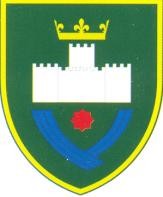 Obrazac broj 14 (član 17. stav 2.)Podnosilac zahtjeva:GRAD VISOKOSLUŽBA ZA OPĆU UPRAVU, INSPEKCIJSKE POSLOVE I BORAČKO-INVALIDSKU ZAŠTITUPREDMET: PRIJAVA (ZAHTJEV) ZA UPIS ROĐENJA DJETETA U MATIČNU KNJIGU ROĐENIHZa upis rođenja djeteta u Matičnu knjigu rođenih dajem sljedeće podatke:Napomena: Za podatke koji nisu utvrđeni ili koji nisu potrebni rubrika ostaje praznaUz zahtjev prilažem:1) Prijava rođenja djeteta2) 	3) 	4) 	5)  	6)  	7)  	8)  	Podnosilac prijave prezime i imeOB-QMS-851-04Ul. Alije Izetbegovića, 71300 Visoko, tel.+387 32/ 732-503, fax.+032/738-386, e- mail: opcauprava@visoko.gov.baPREZIME I IMEJMBADRESAKONTAKT- TELEFONDATUMPrezime djetetaIme djetetaDan, mjesec, godina, sat i minuta rođenjaMuško ili ženskoMjesto rođenja djeteta,općina/gradNacionalnostDržava rođenja i entitetPodaci o roditeljimaOtacMajkaPrezime oca i majkeDjevojačko prezime majkeIme oca i majkeMjesto i datum rođenjaopćina /gradDržava rođenja i entitetJMBDržavljanstvoPrebivalište i adresa